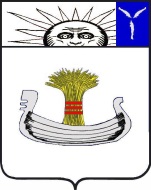 СоветНатальинского муниципального образованияБалаковского муниципального района Саратовской областиСорок шестое заседание Совета Натальинского муниципального образования второго созываРЕШЕНИЕОт  21 декабря  2022 года № 303О назначении опроса граждан на части территории Натальинского муниципального образования Балаковского муниципального района Саратовской областиРуководствуясь Федеральным законом от 6 октября 2003 года № 131-ФЗ «Об общих принципах организации местного самоуправления в РФ», решением Совета Натальинского муниципального образования № 45/01 от 11 февраля 2006 года «Об утверждении Положения об опросе граждан», Уставом Натальинского муниципального образования,  Совет Натальинского муниципального образованияРЕШИЛ:1.  	Назначить опрос граждан, проживающих в с. Матвеевка, с. Хлебновка, пос. Головановский Натальинского муниципального образования Балаковского муниципального района Саратовской области, и провести его в период с 01.02.2023 года по 10.02.2023 года.2. Утвердить формы опросных листов и формулировку вопросов, предлагаемых при проведении опроса, согласно приложению №1.3. Утвердить методику проведения опроса граждан согласно приложению №2.        4.  Утвердить состав комиссии для проведения опроса в с. Матвеевка, с. Хлебновка, пос. Головановский Натальинского муниципального образования Балаковского муниципального района Саратовской области, согласно приложению №3.5. Установить, что для признания опроса граждан состоявшимся минимальная численность жителей в в с. Матвеевка, Натальинского муниципального образования Балаковского муниципального района Саратовской области принявших участие в указанном опросе и чьи  опросные листы признаны действительными, составляет 260 человек; в  с. Хлебновка, Натальинского муниципального образования Балаковского муниципального района Саратовской области принявших участие в указанном опросе и чьи  опросные листы признаны действительными, составляет 178 человек; в пос. Головановский Натальинского муниципального образования Балаковского муниципального района Саратовской области принявших участие в указанном опросе и чьи  опросные листы признаны действительными, составляет 230 человек.Настоящее решение вступает в силу со дня обнародования.Глава Натальинскогомуниципального образования                                                      А. В. АникеевОбнародовано 27.12.2022 г.Приложение № 1к решению Совета депутатовНатальинского муниципального образованияот 21.12.2023 года № 303ОПРОСНЫЙ листВОЛЕИЗЪЯВЛЕНИЯ ЖИТЕЛя  с. хлебновка Натальинского МОМесто проведения опроса _______________________________________________________________________(населенный пункт,  улица, дом и т.д.)Дата проведения опроса: ____________________________________________________________________________Лицо, проводящее опрос ____________________________________________________________________________                                        (Ф.И.О., , место жительства)Опрос проводится в целях выявления  мнения жителей с. ______________ о реализации проекта основанного на местных инициативах граждан «Приобретение и установка металлической конструкции для создания запаса, регулирования напора и расхода воды в водопроводной системе в с. Хлебновка (сооружение - водонапорная башня с. Хлебновка». Основные параметры проекта: Общая стоимость проекта: 1 713 535,20 рублейИз них: субсидия из областного бюджета – 1 125 046,33 рублей, средства местного бюджета – 188 488,87  рублей, средства населения – 51 406,06 рублей, средства организаций- 348 593,94 рублей,  не денежный вклад (трудовое участие населения и организаций) – 69 751,20 рублей. Поставьте справа любой знак в квадрате, который соответствует Вашему варианту ответа на вопрос(ы):__________________________________________________________________(Подпись и расшифровка подписи лица, проводившего опрос)ОПРОСНЫЙ листВОЛЕИЗЪЯВЛЕНИЯ ЖИТЕЛя  п. Голованоский Натальинского МОМесто проведения опроса ___________________________________________________________________________(населенный пункт,  улица, дом и т.д.)Дата проведения опроса: ____________________________________________________________________________Лицо, проводящее опрос ____________________________________________________________________________                                        (Ф.И.О., , место жительства)Опрос проводится в целях выявления  мнения жителей п.Головановский о реализации проекта основанного на местных инициативах граждан «Создание и обустройство спортивных и игровых площадок на территории п.Головановский» Основные параметры проекта: общая стоимость проекта:  5 622 087,67  рублей из них: субсидия из областного бюджета – 1 500 000,00 рублей, средства местного бюджета – 562 208,77 рублей, средства населения – 168 662,,63 рублей, средства организаций- 3 391 216,27 рублей,  не денежный вклад (трудовое участие населения и организаций) – 77 001,60  рублейПоставьте справа любой знак в квадрате, который соответствует Вашему варианту ответа на вопрос(ы):__________________________________________________________________(Подпись и расшифровка подписи лица, проводившего опрос)ОПРОСНЫЙ листВОЛЕИЗЪЯВЛЕНИЯ ЖИТЕЛя с. Матвеевка Натальинского МОМесто проведения опроса с.Матвеевка__________________________________________________________________________(населенный пункт,  улица, дом и т.д.)Дата проведения опроса: ____________________________________________________________________________Лицо, проводящее опрос _____________________________________________________________________________                                        (Ф.И.О., , место жительства)Опрос проводится в целях выявления  мнения жителей с. Матвеевка о реализации проекта основанного на местных инициативах граждан  «Приобретение и установка металлической конструкции для создания запаса, регулирования напора и расхода воды в водопроводной системе в с.  Матвеевка (сооружение – водонапорная башня № 2)» Основные параметры проекта: общая стоимость 1 713 535,20  рублей из них: субсидия из областного бюджета – 1 025 046,33 рублей. средства местного бюджета – 188 488,87 рублей, средства населения – 51 406,06 рублей,  средства организаций- 448 593,94 рублей,  не денежный вклад (трудовое участие населения и организаций) – 69 751,20 рублей  Поставьте справа любой знак в квадрате, который соответствует Вашему варианту ответа на вопрос(ы):__________________________________________________________________(Подпись и расшифровка подписи лица, проводившего опрос)Приложение № 2к решению Совета депутатовНатальинского муниципального образованияот 21.12.2022 года № 303МЕТОДИКАпроведения опроса граждан, проживающих  в с. Матвеевка, с. Хлебновка, пос. Головановский Натальинского муниципального образования Балаковского муниципального района Саратовской области1.1. Целью опроса граждан является выявление мнения жителей,  проживающих в с. Матвеевка, с. Хлебновка, пос. Головановский Натальинского муниципального образования Балаковского муниципального района Саратовской области и его учет при принятии решения  о поддержке инициативных проектов населения Натальинского муниципального образования.1.2. В опросе граждан имеют право участвовать жители в с. Матвеевка, с. Хлебновка, пос. Головановский Натальинского муниципального образования Балаковского муниципального района Саратовской области, достигшие шестнадцатилетнего возраста.1.3. Методом сбора информации является заполнение персонифицированным способом опросных листов по форме согласно приложению №1 к настоящему решению.Опросные листы оформляются членами комиссии по проведению опроса граждан (далее – Комиссия) в ходе проведения указанного опроса.Проведение опроса осуществляет Комиссия по проведению опроса.К осуществлению опроса граждан дополнительно привлечь инициативные группы населенных пунктов Натальинского муниципального образования, которые определены в соответствии с протоколами собраний (конференций) граждан с. Матвеевка, с. Хлебновка, пос. Головановский Натальинского муниципального образования Балаковского муниципального района Саратовской области. 1.4. Изготовление опросных листов производится Комиссией путем тиражирования на бумаге формата А4 в количестве, необходимом для проведения опроса граждан.1.5. Принимающий участие в опросе граждан, гражданин в опросном листе напротив вопроса должен поставить один знак («плюс» либо иной знак) в одном из пустых квадратов графы «ДА», «НЕТ».1.6. Недействительными признаются Комиссией опросные листы неустановленной формы, а также опросные листы, по которым невозможно определить  мнение участника опроса граждан и  (или) опросные листы не содержат данных об опрашиваемом  и (или) его подписи.1.7. Если участник опроса граждан считает, что была допущена ошибка при оформлении опросного листа, данный участник вправе обратиться  с просьбой к члену Комиссии в целях предоставления ему и оформления другого опросного листа вместо испорченного.1.8. На основании полученных Комиссией результатов опроса граждан составляется протокол, в котором указываются следующие данные:1) дата и место составления протокола;2) формулировка вопроса, предлагаемого при проведении опроса граждан;3) установленная настоящим решением минимальная численность жителей в с. Матвеевка, с. Хлебновка, пос. Головановский Натальинского муниципального образования Балаковского муниципального района Саратовской области для признания опроса граждан состоявшимся;4) число жителей  в с. Матвеевка, с. Хлебновка, пос. Головановский Натальинского муниципального образования Балаковского муниципального района Саратовской области, принявших участие в опросе граждан (не менее установленной минимальной численности);5) число опросных листов;6) результаты опроса граждан (признан или не признан состоявшимся).Опрос граждан признается состоявшимся, если минимальная численность жителей в с. Матвеевка, с. Хлебновка, пос. Головановский Натальинского муниципального образования Балаковского муниципального района Саратовской области, принявших участие в указанном опросе и чьи  опросные листы признаны действительными, составляет в с. Матвеевка, Натальинского муниципального образования Балаковского муниципального района Саратовской области принявших участие в указанном опросе и чьи  опросные листы признаны действительными, составляет 260 человек; в  с. Хлебновка, Натальинского муниципального образования Балаковского муниципального района Саратовской области принявших участие в указанном опросе и чьи  опросные листы признаны действительными, составляет 178 человек; в пос. Головановский Натальинского муниципального образования Балаковского муниципального района Саратовской области принявших участие в указанном опросе и чьи  опросные листы признаны действительными, составляет 230 человек.1.11. Протокол подписывается всеми членами Комиссии и передается вместе с опросными листами, в Совет депутатов Натальинского муниципального образования.Приложение № 3к решению Совета депутатовНатальинского  муниципального образованияот 21.12.2022 года №  303СОСТАВкомиссии для проведения опроса в с. Матвеевка, с. Хлебновка, пос. Головановский Натальинского муниципального образования Балаковского муниципального района Саратовской областиПавлов А. Н. – заместитель главы администрации по жилищно-коммунальному хозяйству, благоустройству и управлению муниципальной собственностью;Кузьмина Е. А. – начальник отдела общего обеспечения деятельности администрации Натальинского муниципального образования;Бирючкова Л. В. – консультант отдела общего обеспечения деятельности администрации Натальинского муниципального образования;Черкасов П. Н. – консультант отдела по управлению имуществом и земельными ресурсами;Столбунов О. В. – консультант отдела жилищно-коммунального хозяйства и благоустройства.Фамилия,   имя,  отчество  
(полностью)Год  
рожденияАдрес   
места   
жительства№вопросаНаименование вопроса(ов)Варианты     
ответаВарианты     
ответаПодписьДата  
внесения
подписиФамилия,   имя,  отчество  
(полностью)Год  
рожденияАдрес   
места   
жительства№вопросаНаименование вопроса(ов)Варианты     
ответаВарианты     
ответаПодписьДата  
внесения
подписиФамилия,   имя,  отчество  
(полностью)Год  
рожденияАдрес   
места   
жительства№вопросаНаименование вопроса(ов)Варианты     
ответаВарианты     
ответаПодписьДата  
внесения
подписиФамилия,   имя,  отчество  
(полностью)Год  
рожденияАдрес   
места   
жительства№вопросаНаименование вопроса(ов)данетПодписьДата  
внесения
подписи1.Согласны ли Вы на участие в конкурсном отборе в целях предоставления субсидии из областного бюджета на  реализацию проекта развития муниципальных образований области, основанных на местных инициативах.2.Поддерживаете  ли Вы проект «Приобретение и установка металлической конструкции для создания запаса, регулирования напора и расхода воды в водопроводной системе в с. Хлебновка (сооружение-водонапорная башня с.Хлебновка)» Фамилия,   имя,  отчество  
(полностью)Год  
рожденияАдрес   
места   
жительства№вопросаНаименование вопроса(ов)Варианты     
ответаВарианты     
ответаПодписьДата  
внесения
подписиФамилия,   имя,  отчество  
(полностью)Год  
рожденияАдрес   
места   
жительства№вопросаНаименование вопроса(ов)Варианты     
ответаВарианты     
ответаПодписьДата  
внесения
подписиФамилия,   имя,  отчество  
(полностью)Год  
рожденияАдрес   
места   
жительства№вопросаНаименование вопроса(ов)Варианты     
ответаВарианты     
ответаПодписьДата  
внесения
подписиФамилия,   имя,  отчество  
(полностью)Год  
рожденияАдрес   
места   
жительства№вопросаНаименование вопроса(ов)данетПодписьДата  
внесения
подписи1.Согласны ли Вы на участие в конкурсном отборе в целях предоставления субсидии из областного бюджета на  реализацию проекта развития муниципальных образований области, основанных на местных инициативах.2.Поддерживаете  ли Вы проект «Создание и обустройство спортивных и игровых площадок на территории п.Головановский»? Фамилия,   имя,  отчество  
(полностью)Год  
рожденияАдрес   
места   
жительства№вопросаНаименование вопроса(ов)Варианты     
ответаВарианты     
ответаПодписьДата  
внесения
подписиФамилия,   имя,  отчество  
(полностью)Год  
рожденияАдрес   
места   
жительства№вопросаНаименование вопроса(ов)Варианты     
ответаВарианты     
ответаПодписьДата  
внесения
подписиФамилия,   имя,  отчество  
(полностью)Год  
рожденияАдрес   
места   
жительства№вопросаНаименование вопроса(ов)Варианты     
ответаВарианты     
ответаПодписьДата  
внесения
подписиФамилия,   имя,  отчество  
(полностью)Год  
рожденияАдрес   
места   
жительства№вопросаНаименование вопроса(ов)данетПодписьДата  
внесения
подписи1.Согласны ли Вы на участие в конкурсном отборе в целях предоставления субсидии из областного бюджета на  реализацию проекта развития муниципальных образований области, основанных на местных инициативах.2.Поддерживаете  ли Вы проект «Приобретение и установка металлической конструкции для создания запаса, регулирования напора и расхода воды в водопроводной системе в с.  Матвеевка (сооружение – водонапорная башня № 2)»  